         DISABLED AMERICAN VETERANS 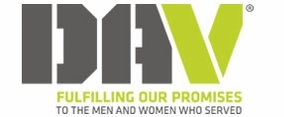        Chapter 17 Doylestown P.O Box 2173 Doylestown. Pa 18901Motto: “If I cannot speak well of our comrades. I will not speak ill of them”Next MeetingWhen: Monday February 22th 2016 at 6:15pm. Where:  Albert R. Atkinson Jr. Post 210 American Legion 315 North St Doylestown Pa.DAV’S Mission Statement: Fulfilling our promises to the men and women who served.We are dedicated to a single purpose: empowering veterans to lead high-quality lives with respect and dignity. We accomplish this by ensuring that veterans and their families can access the full range of benefits available to them; fighting for the interests of America’s injured heroes on Capitol Hill; and educating the public about the great sacrifices and needs of veterans transitioning back to civilian life.Providing free, professional assistance to veterans and their families in obtaining benefits and services earned through military service and provided by the Department of Veterans Affairs (VA) and other agencies of government.Providing outreach concerning its program services to the American people generally, and to disabled veterans and their families specifically.Representing the interests of disabled veterans, their families, their widowed spouses and their orphans before Congress, the White House and the Judicial Branch, as well as state and local government.Extending DAV’s mission of hope into the communities where these veterans and their families live through a network of state-level Departments and local Chapters.Providing a structure through which disabled veterans can express their compassion for their fellow veterans through a variety of volunteer programs. Announcements1. Chapter’s 2016 goals2. Remember the Sick and Shut In3. Please provide the Adjutant with your email addresses if you have not done so already4. Fund Raisers5. New Membership packets- Members transfers to post.Commanders Remarks:Comrades,I am going to start the New Year with some highlights on what we as a chapter accomplished in 2015. You will be amazed!!  I hope to see everyone at the meeting. As always thank you for your support. God Bless.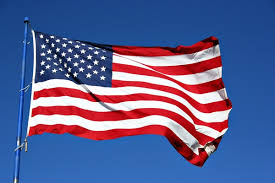 George H Lindsey Jr. - CommanderThomas Locke- Senior ViceGlenn Schumacher- Junior ViceGoline D. Vanderhoof -AdjutantLou Rizzo- Treasurer Ryan Snyder- ChaplainDon Parzanese- Sergeant of ArmsJack Thomas- Officer of the DayAmanda Rudolph- Membership	Fred Ewald- TrusteeThomas Herron- TrusteeJack Thomas- Trustee